
ประกาศเทศบาลตำบลเชียรใหญ่
เรื่อง ประกาศผู้ชนะการเสนอราคา จ้างเหมาจัดทำอาหากลางวัน ศพด.เทศบาลตำบลเชียรใหญ่ โดยวิธีเฉพาะเจาะจง
--------------------------------------------------------------------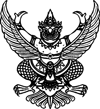 
ประกาศเทศบาลตำบลเชียรใหญ่
เรื่อง ประกาศผู้ชนะการเสนอราคา จ้างเหมาจัดทำอาหากลางวัน ศพด.เทศบาลตำบลเชียรใหญ่ โดยวิธีเฉพาะเจาะจง
--------------------------------------------------------------------               ตามที่ เทศบาลตำบลเชียรใหญ่ ได้มีโครงการ จ้างเหมาจัดทำอาหากลางวัน ศพด.เทศบาลตำบลเชียรใหญ่ โดยวิธีเฉพาะเจาะจง  นั้น
               จ้างเหมาอาหารกลางวัน ศพด.เทศบาลตำบลเชียรใหญ่(๙๐.๑๐.๑๘.๐๐ ) จำนวน ๑๒๗ วัน ผู้ได้รับการคัดเลือก ได้แก่ น้ำทิพย์โภชนาการ โดยเสนอราคา เป็นเงินทั้งสิ้น ๘๘,๙๐๐.๐๐ บาท (แปดหมื่นแปดพันเก้าร้อยบาทถ้วน) รวมภาษีมูลค่าเพิ่มและภาษีอื่น ค่าขนส่ง ค่าจดทะเบียน และค่าใช้จ่ายอื่นๆ ทั้งปวง               ตามที่ เทศบาลตำบลเชียรใหญ่ ได้มีโครงการ จ้างเหมาจัดทำอาหากลางวัน ศพด.เทศบาลตำบลเชียรใหญ่ โดยวิธีเฉพาะเจาะจง  นั้น
               จ้างเหมาอาหารกลางวัน ศพด.เทศบาลตำบลเชียรใหญ่(๙๐.๑๐.๑๘.๐๐ ) จำนวน ๑๒๗ วัน ผู้ได้รับการคัดเลือก ได้แก่ น้ำทิพย์โภชนาการ โดยเสนอราคา เป็นเงินทั้งสิ้น ๘๘,๙๐๐.๐๐ บาท (แปดหมื่นแปดพันเก้าร้อยบาทถ้วน) รวมภาษีมูลค่าเพิ่มและภาษีอื่น ค่าขนส่ง ค่าจดทะเบียน และค่าใช้จ่ายอื่นๆ ทั้งปวงประกาศ ณ วันที่  ๓๐ ตุลาคม พ.ศ. ๒๕๖๒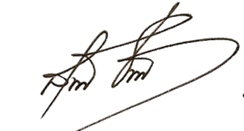 